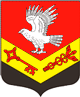 Муниципальное образование«ЗАНЕВСКОЕ   ГОРОДСКОЕ   ПОСЕЛЕНИЕ»Всеволожского муниципального района Ленинградской областиАДМИНИСТРАЦИЯПОСТАНОВЛЕНИЕ 26.04.2021	№ 365д. ЗаневкаО внесении изменений в постановление администрации МО «Заневское городское поселение» от 18.02.2021 № 140 «Об утверждении муниципальной программы «Благоустройство и санитарное содержание территории муниципального образования «Заневское городское поселение» Всеволожского муниципального района Ленинградской области на 2021-2023 годы»В соответствии с Федеральными законами от 06.10.2003 № 131-ФЗ «Об общих принципах организации местного самоуправления в Российской Федерации», от 10.01.2002 № 7-ФЗ «Об охране окружающей среды»,
от 24.06.1998 № 89-ФЗ «Об отходах производства и потребления», от 30.03.1999 № 52-ФЗ «О санитарно-эпидемиологическом благополучии населения», от 10.12.1995 № 196-ФЗ «О безопасности дорожного движения», уставом муниципального образования «Заневское городское поселение» Всеволожского муниципального района Ленинградской области, решением совета депутатов муниципального образования «Заневское городское поселение» Всеволожского муниципального района Ленинградской области № 21 от 24.04.2019, постановлением администрации муниципального района Ленинградской области от 09.02.2018 № 72 «Об утверждении Порядка разработки, реализации и оценки эффективности муниципальных программ муниципального образования «Заневское городское поселение» Всеволожского муниципального района Ленинградской области», администрация муниципального образования «Заневское городское поселение» Всеволожского муниципального района Ленинградской областиПОСТАНОВЛЯЕТ:1. В муниципальную программу «Благоустройство и санитарное содержание территории муниципального образования «Заневское городское поселение» Всеволожского муниципального района Ленинградской области на 2021-2023 годы», утвержденную постановлением администрации МО «Заневское городское поселение» от 18.02.2021 № 140 «Об утверждении муниципальной программы «Благоустройство и санитарное содержание территории муниципального образования «Заневское городское поселение» Всеволожского муниципального района Ленинградской области на 2021-2023 годы» (далее – муниципальная программа) внести следующие изменения:В разделе 7 муниципальной программы «Сроки реализации муниципальной программы в целом, контрольные этапы и сроки их реализации с указанием промежуточных показателей» пункты № 1, 2, 5, 7, 15, 18 изложить в новой редакции:2. Настоящее постановление подлежит опубликованию в газете «Заневский вестник» и размещению на официальном сайте муниципального образования http://www.zanevkaorg.ru/.3. Настоящее постановление вступает в силу после его официального опубликования в газете «Заневский вестник».4. Контроль за исполнение настоящего постановления возложить на заместителя главы администрации Гречица В.В.Глава администрации                      					         А.В. Гердий№ п/пНаименование мероприятия1 квартал  (тыс. руб.)2 квартал (тыс. руб.)3 квартал (тыс. руб.)4 квартал (тыс. руб.)Лимиты 2021 год (тыс. руб.)Лимиты 2022 год (тыс. руб.)Лимиты 2023 год (тыс. руб.)1Расходы бюджета по санитарному содержанию территории МО35 635, 9035 635, 9035 635 90,35 635, 90142 543, 60140 843, 60140 843, 602Расходы бюджета на сбор, вывоз и размещение ТБО с несанкционированных свалок0,00500, 00500, 00400, 001 400, 002 700, 002 700, 005Расходы бюджета на озеленение территории МО0,002000, 001275, 190,003 275, 191 925, 191 925, 197Расходы бюджета на проведение ремонта и обслуживание детских и спортивных площадок на территории МО100, 00200, 00200, 00105, 37605, 371 205, 371 205, 3715Расходы бюджета на приобретение электрической энергии для нужд муниципального образования3 325, 003 325, 003 325, 003 325, 0013 300, 0017 000, 0017 000, 0018Расходы бюджета на устройство пешеходных дорожек на территории МО300, 001300, 001300, 001300, 004 200, 000,000,00